Завдання MS Excel (30 балів)Завдання 1 (15 балів) Створіть таблицю для введення й обчислення результатів медичного огляду працівників певного підприємства.Хід виконання1. Створіть таблицю за зразком. – 2 бали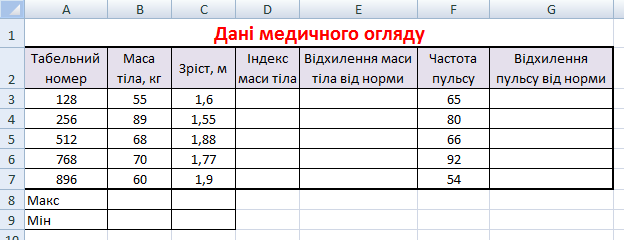 2. На основі даних, визначте, чи є відхилення пульсу від норми. Для цього використайте функцію ЯКЩО. – 3 балиЗміст формули такий: якщо пульс становить менше 60 ударів за хвилину, то це низький пульс, в іншому випадку треба виконати додаткову перевірку: якщо пульс менший за 80 ударів, то він у нормі, інакше — підвищений. Скопіюйте отриману формулу в клітинки G4:G7.Для розрахунку індексу маси тіла працівника скористайтеся формулою Ind = х/у2, де х — маса, кг; у — зріст, м. – 2 балаНа основі даних таблиці за допомогою логічних функцій ЯКЩО та І визначте для першого працівника відхилення маси від норми за формулою, яку введіть до клітинки ЕЗ.Формулу уведіть, застосувавши той самий принцип, що й у формулі для визначення типу пульсу. – 5балів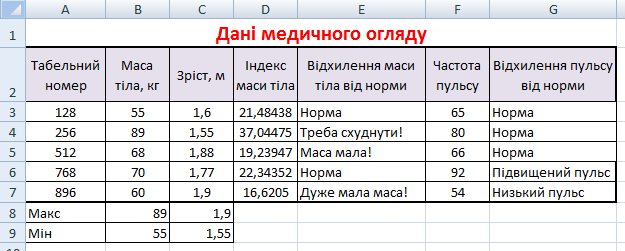 До клітинок В8 і В9 уведіть формули для обчислення максимальної та мінімальної маси тіла. Скористайтеся для цього відповідними статистичними функціями. – 2 балиСкопіюйте формули з клітинок В8:В9 у клітинки С8:С9. У результаті ви маєте отримати таку таблицю, як на малюнку. – 1 балЗавдання 2 (10 балів)Є таблиця з відомостями щодо обсягів виробництва кількох промислових підприємств. У стовпці А записано назву підприємства та місто, де воно розташовано, а у стовпці В — обсяги виробництва. Визначте середні обсяги виробництва київських підприємств.Хід виконанняСтворіть таблицю за зразком. (Для клітинок В2:В6 задати грошовий формат.) - – 2 бали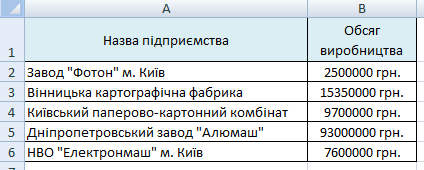 2. У діапазон С2:С6 введіть функцію НАЙТИ, яка шукатиме текст Київ у клітинках стовпця А. – 3 бали	Результат має бути таким, як показано на малюнку: якщо рядок містить відомості про київський завод, то у стовпці С відображатиметься число, в інших випадках — значення #ЗНАЧ!.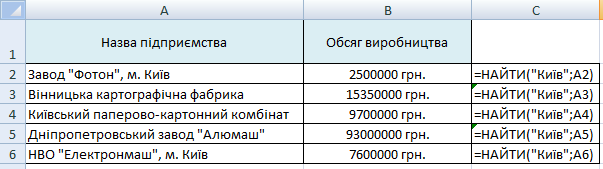 3. Логіка обчислення значень у стовпці D буде такою: якщо У стовпці С міститься число, то у стовпці D має міститися те саме значення, що й у стовпці В, інакше у стовпці D має бути порожня клітинка. – 4 балиПодібну логіку реалізують за допомогою функції ЕСЛИ, а щоб визначити, чи міститься у клітинці число, можна застосувати інформаційну функцію ЕЧИСЛО (ISMUNBER), яку буде вкладено у функцію ЕСЛИ.	Для отримання порожньої клітинки використайте символи "", тобто порожній рядок.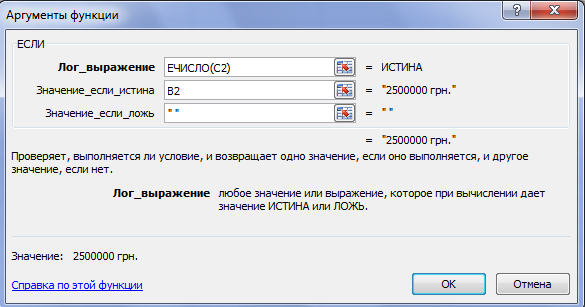 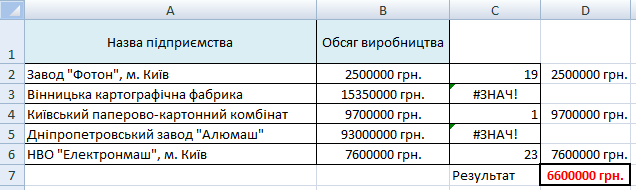 Обчисліть середнє значення клітинок діапазону D2:D6. – 1 балЗавдання 3. Розв’язок систем рівнянь методом матриць (5 балів).Операції з матрицямиНеобхідно розв'язати таку систему рівнянь: Хід виконання 1. Запишемо задану систему лінійних рівнянь у матричному вигляді:Створіть нову електронну книгу та уведіть до неї дані за зразком, наведеним нижче. – 1 бал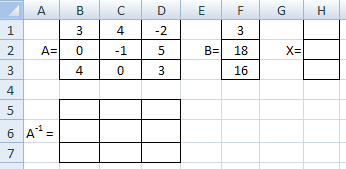 3. Обчисліть матрицю А-1 у діапазоні В5:D7. Для цього використайте функцію МОБР, введіть діапазон В1:D3 як її аргумент та натисніть клавіші Ctrl+Shift+Enter. – 2 бали4. За допомогою функції МУМНОЖ обчисліть у діапазоні Н1:НЗ добуток А-1В — це і буде розв'язок   – 2 балиЗначення_пульсуПовідомлення, яке потрібно вивести60 Пульс80НормаПульс<60Низький пульс       Пульс>80Підвищений пульсІндекс маси тіла     Повідомлення, яке потрібно вивестиInd <18Дуже мала маса!18 < Ind < 20  Мала маса!20 < Ind < 26Норма26 < Ind < 31Перевищення норми!Ind >31Треба худнути!